Le monde des enfants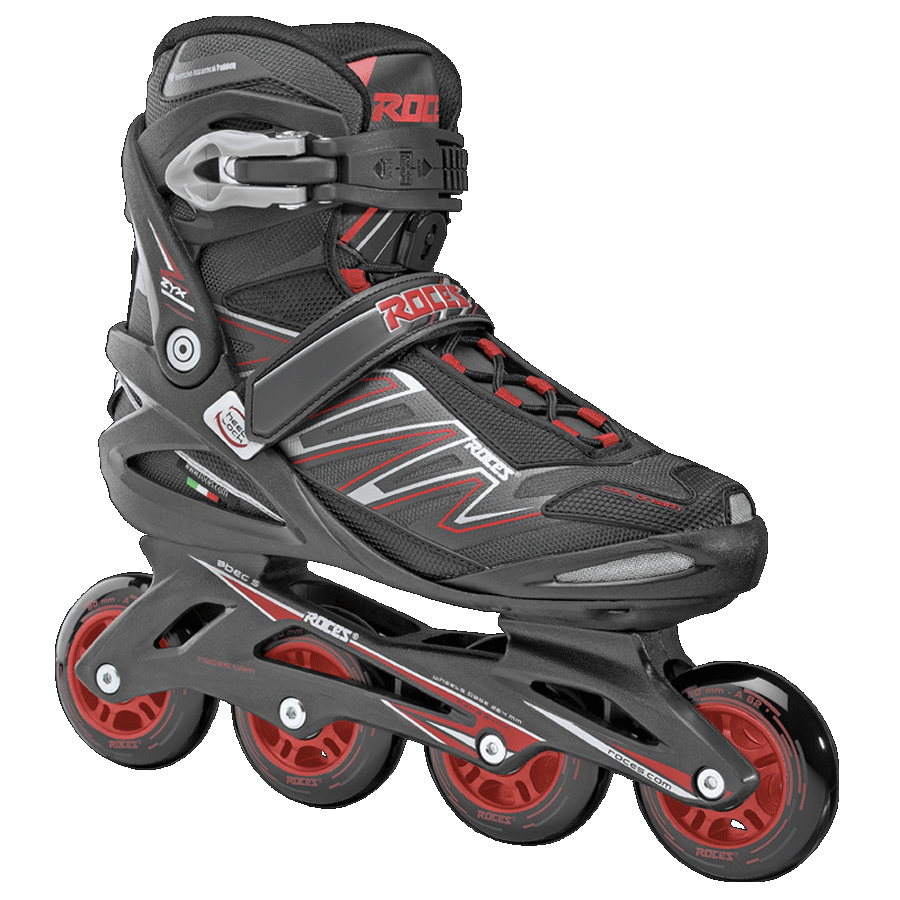 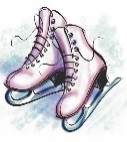 1. Écris les mots de la semaine en ordre alphabétique.  (N’inclus PAS les petits mots comme le, la, un et une.)1._________________________		6._________________________2._________________________		7._________________________3._________________________		8._________________________4._________________________		9._________________________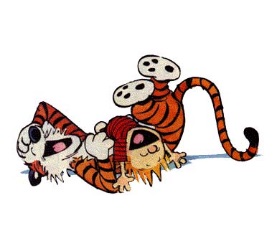 5._________________________		10._________________________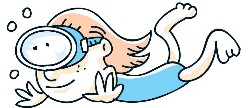 2. Qui suis-je?a) Je suis une sorte d’histoire d’aventure merveilleuse. _________________b) Je suis quelque chose que tu peux jouer individuellement ou en équipe contre quelqu’un d’autre. ________________c) Je suis la chose que les personnes aiment chanter. ________________d) Je suis quelque chose que les personnes font quand ils trouvent une chose très drôle. _______________e) Je suis une salle dans une école où les élèves se rassemblent pour apprendre. ________________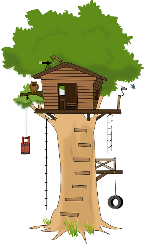 3. Complète les phrases avec le mot manquant. a) Vincent fait beaucoup de _______________ sur le trampoline.b) Il y a un petit _______________ perdu dans le magasin.c) Allison et Aliyah vont construire une _____________ dans un grand arbre derrière la maison d’Allison.d) Makaila prend des cours à la piscine pour apprendre comment _____________.e) Delaney arrive à l’aréna prête à s’amuser mais réalise qu’elle a oublié un ____________ à la maison.4. Écrit une phrase avec les mots suivants.a) (classe)____________________________________________________________________________________________________________________________b) (chanson)__________________________________________________________________________________________________________________________c) (cabane)___________________________________________________________________________________________________________________________5. Jean-Jacques a pratiqué ses mots avec sa mère à la maison.  Malheureusement, tous ses mots sont incorrects.  Corrige ses erreurs afin qu’il puisse les corrigés.(Défi : Combien de mots peux-tu corriger sans regarder ta liste de mots?)1. clase   __________________		6. cabanne   ____________________2. anfant  __________________	7. chason     ____________________3. spor   __________________		8. nagé        ____________________4. rier    __________________		9. paten	____________________5. conter  _________________		10. culbut	____________________6. Écris les mots de la semaine en majuscule.  Fais attention que tes lettres soient lisibles.  Tu n’as pas besoin d’inclure les petits mots (déterminants) un, une, le, la ou l’.___________________________	______________________________________________________	______________________________________________________	______________________________________________________	______________________________________________________	___________________________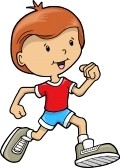 